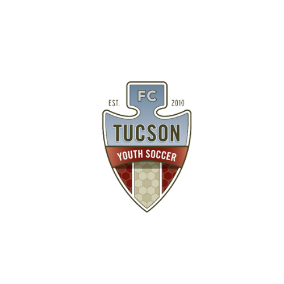 FC TUCSON YOUTH   FINANCIAL ASSISTANCE FORM  Please provide ALL the information requested below. Incomplete forms will not be processed. All information will remain confidential. Note that there are two pages to this form. Your complete application must also include the (1) FCTY Player Scholarship Application, (2) FCTY Income & Employment Form, and (3) your 2022 Federal Income Tax Return and related schedules for all family members residing with the applicant and/or all guardians or family members providing financial support to the applicant.  Player's Full Name: ___________________________________________   Today's Date: ________________  Team (e.g., ‘07 Boys Black): _____________________ Coach: _____________________________________Address: ___________________________________________________ City: _________________________   Zip: _________________   Home Phone: ______________________   Birth Date (m/d/y): _______________Email: ___________________________________________________________________________________ Parent 1/Guardian: ___________________________________________ Cell Phone: ____________________  Parent 2/Guardian: ___________________________________________ Cell Phone: ___________________ ***************************************************************************************** Household Income (This includes all individuals who contribute financially to the applicant's household whether they reside with the applicant or not.)   What is the total ANNUAL income for ALL wage earners in your household?   ________________________   How much of the program fee can you afford to pay for your child each month? ______________ Are you a single-parent family?  ___________   Number of children playing competitive club soccer: ______   Number of children under 18 living at home: ___________    Number of children in college: _____________ Number of years my son/daughter has played for FC Tucson Youth, TVSC, or TSA?  ____________________What is your monthly rent/mortgage?  ____________________________   Updated 2/8/23 – FCTY Scholarship Program – Charlie MacCabe – charliemacc2@msn.com List any parental support positions you will hold this year (e.g., team manager, treasurer, fundraising coordinator, etc.) __________________________________________________________________________   List the team fundraising/volunteer activities you participated in last year: ____________________________ ________________________________________________________________________________________  Scholarship Compliance Obligations: All scholarship players/families U-17 and below must assist with the Strikers Cup Tournament or some other FCTY activity such as our recreational program. Scholarship players are also required to participate in all team fundraisers. Failure to meet these obligations may result in the suspension or termination of all scholarship assistance.  *************************************************************************************  Application ChecklistI have completed the following:FCTY Financial Assistance Form	FCTY Income and Employment Form	FCTY Player Scholarship Application	I have provided a copy of my 2022 Federal Income Tax Return	*****************************************************************************************By signing below, you confirm that the information above is accurate and that you understand the scholarship compliance obligations. Furthermore, you agree to contact the FCTY Scholarship Program Coordinator in a timely fashion if your financial situation changes during the season.   Parent/Guardian Signature: _____________________________________   Date:  _______________   ********************************************************************************* Official Use Only   Date Received: ________________________ Amount/Month: _______________  Updated 2/8/23 – FCTY Scholarship Program – Charlie MacCabe – charliemacc2@msn.com 